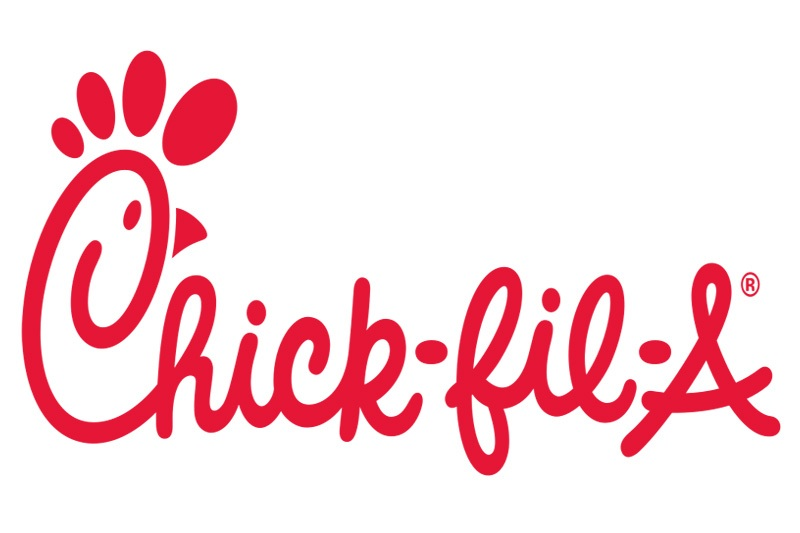 __________________________________________________________________________________________________“Days of Caring”Every Tuesday in May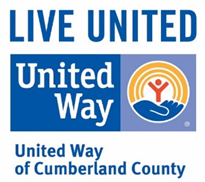 Come support United Way as we raise money to benefiteducation, financial literacy, critical basic needsand health in Cumberland County.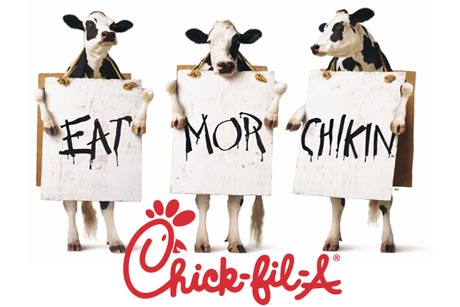 4611 Ramsey Street(this location only)Remember to mention UNITED WAY when you order.